Pozdravljen.Imaš težave pri vpisu v spletno učilnico?Najprej klikneš na povezavo https://ucilnice.arnes.si/course/index.php?categoryid=4673. Nato boš opazil skrajno desno zgoraj PRIJAVA.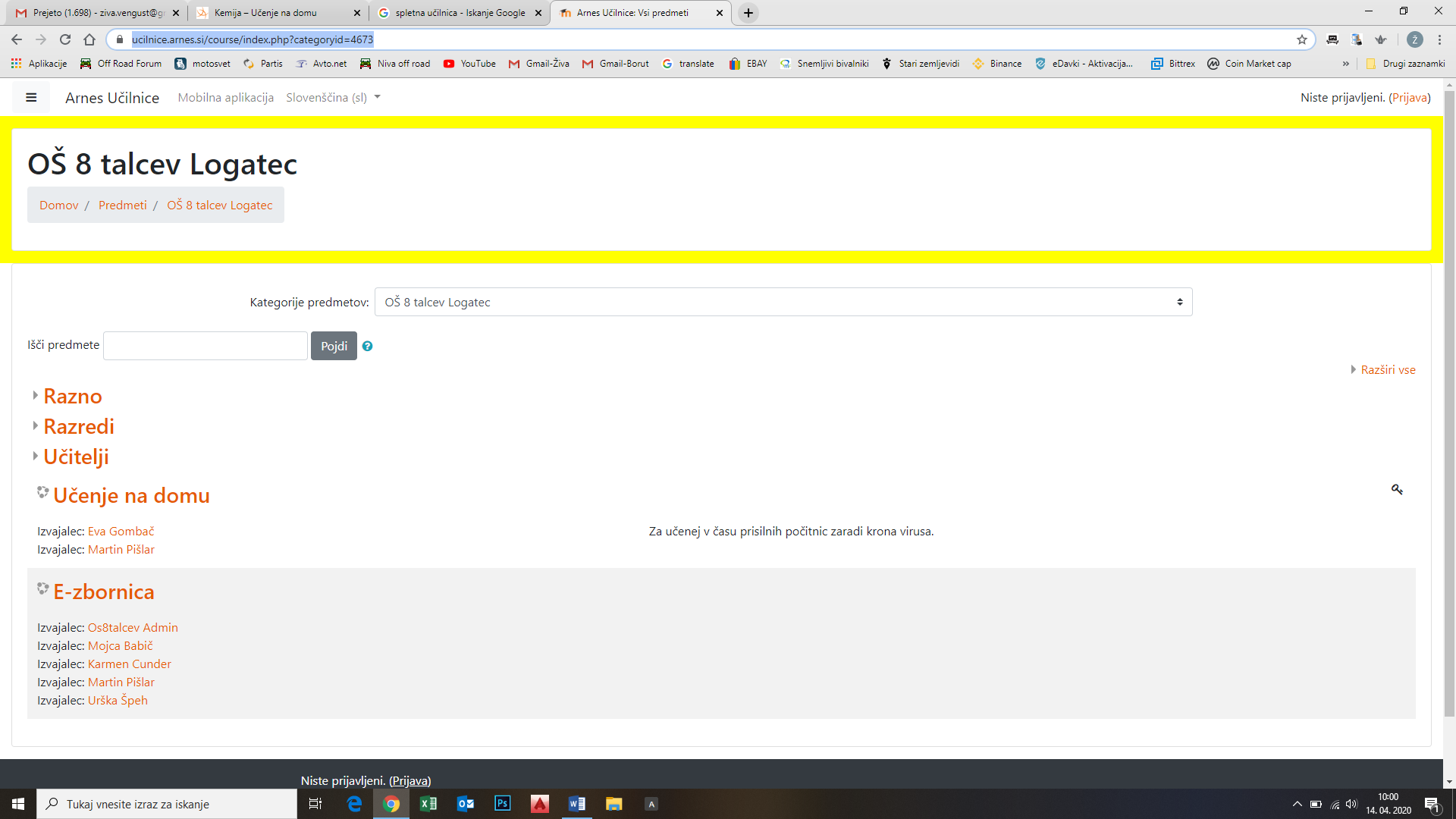 Klikni gor in se ti odpre: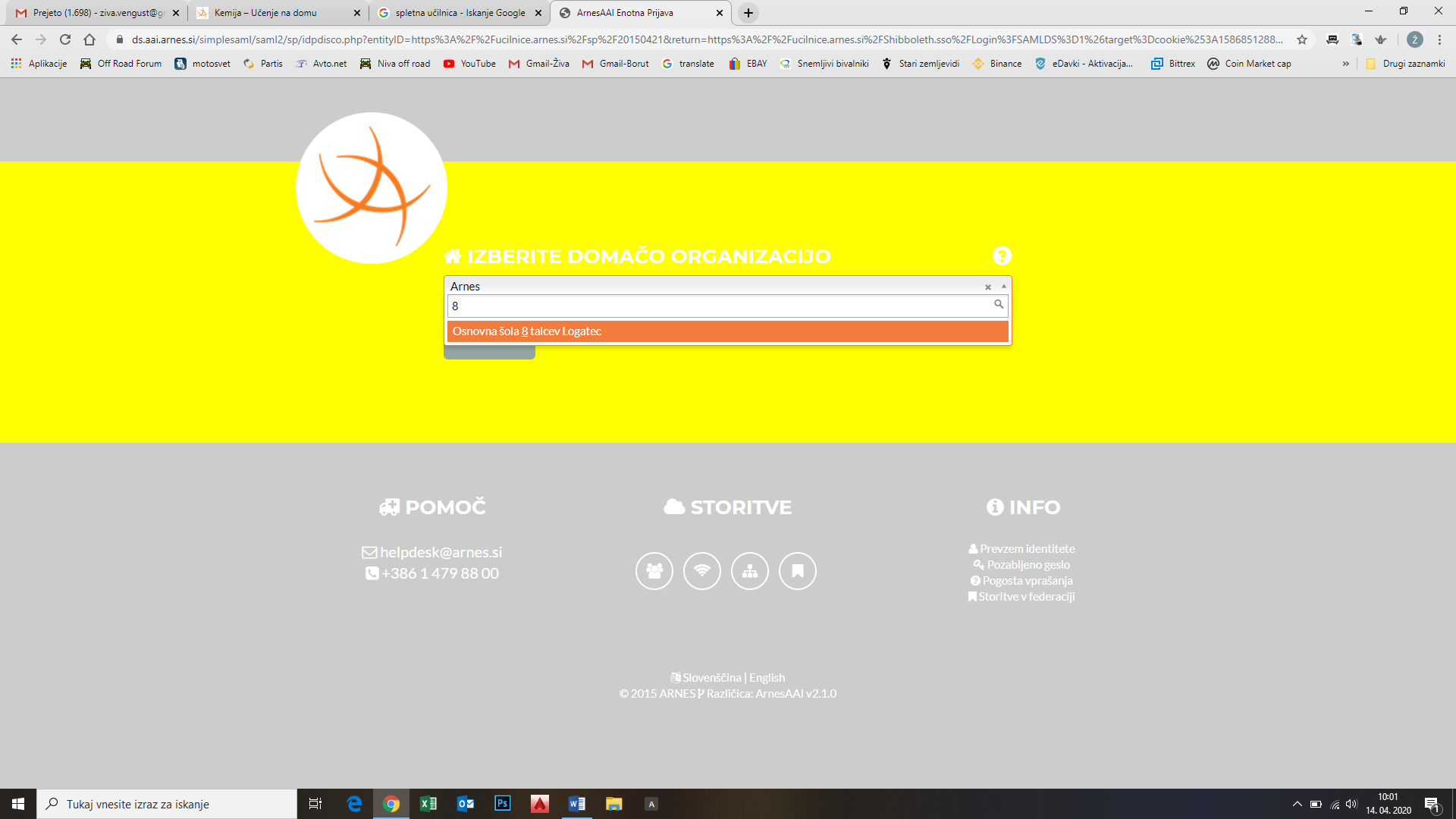 V kvadratek vtipkaš 8 talcev in ti računalnik sam najde šolo, ki jo obiskuješ. Nato se ti odpre: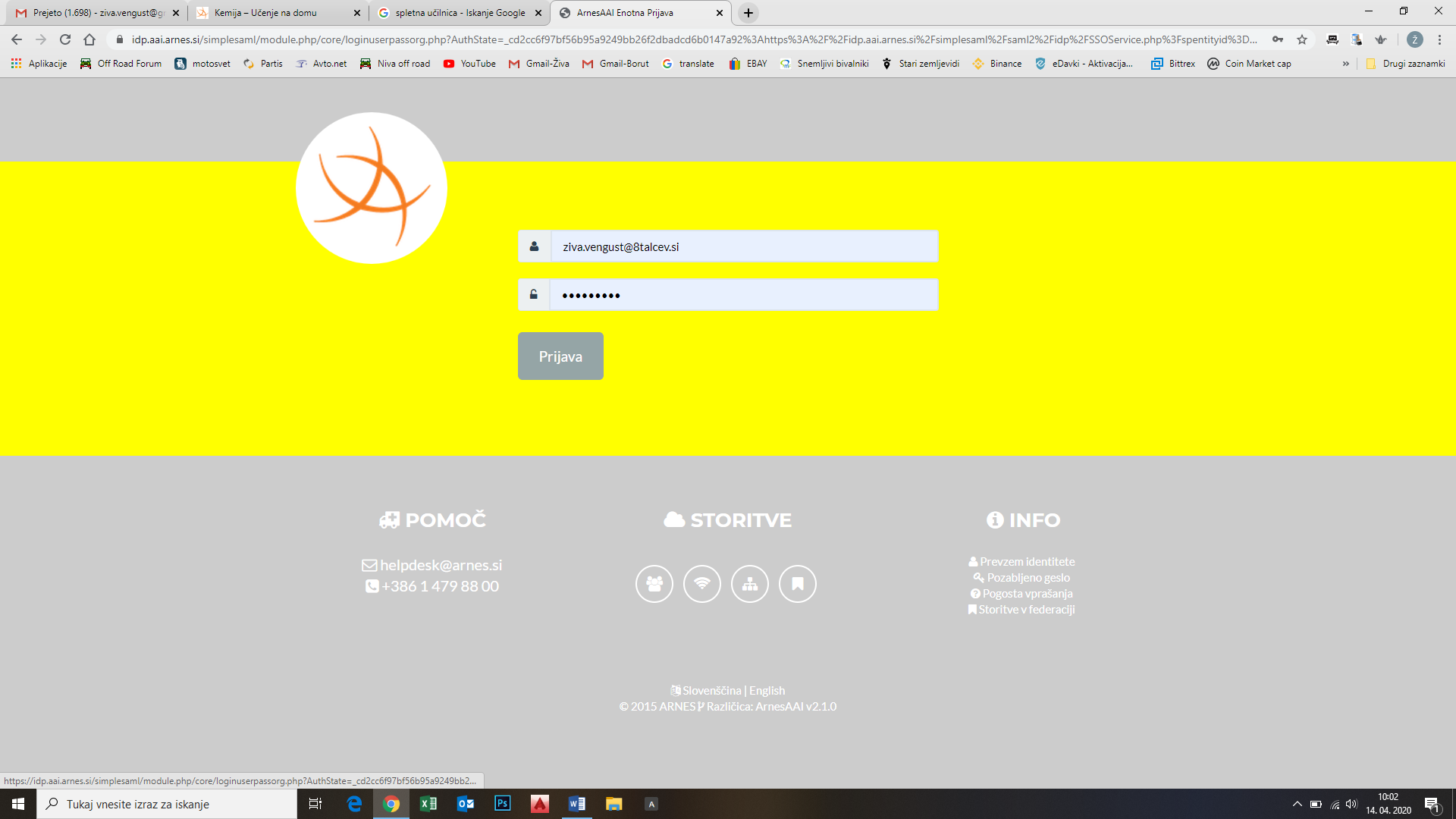  V kvadratke vpišeš geslo s katerim se prijavljate na srednjo šolo. In klikneš prijava.Prideš na to stran in klikneš Da, nadaljuj.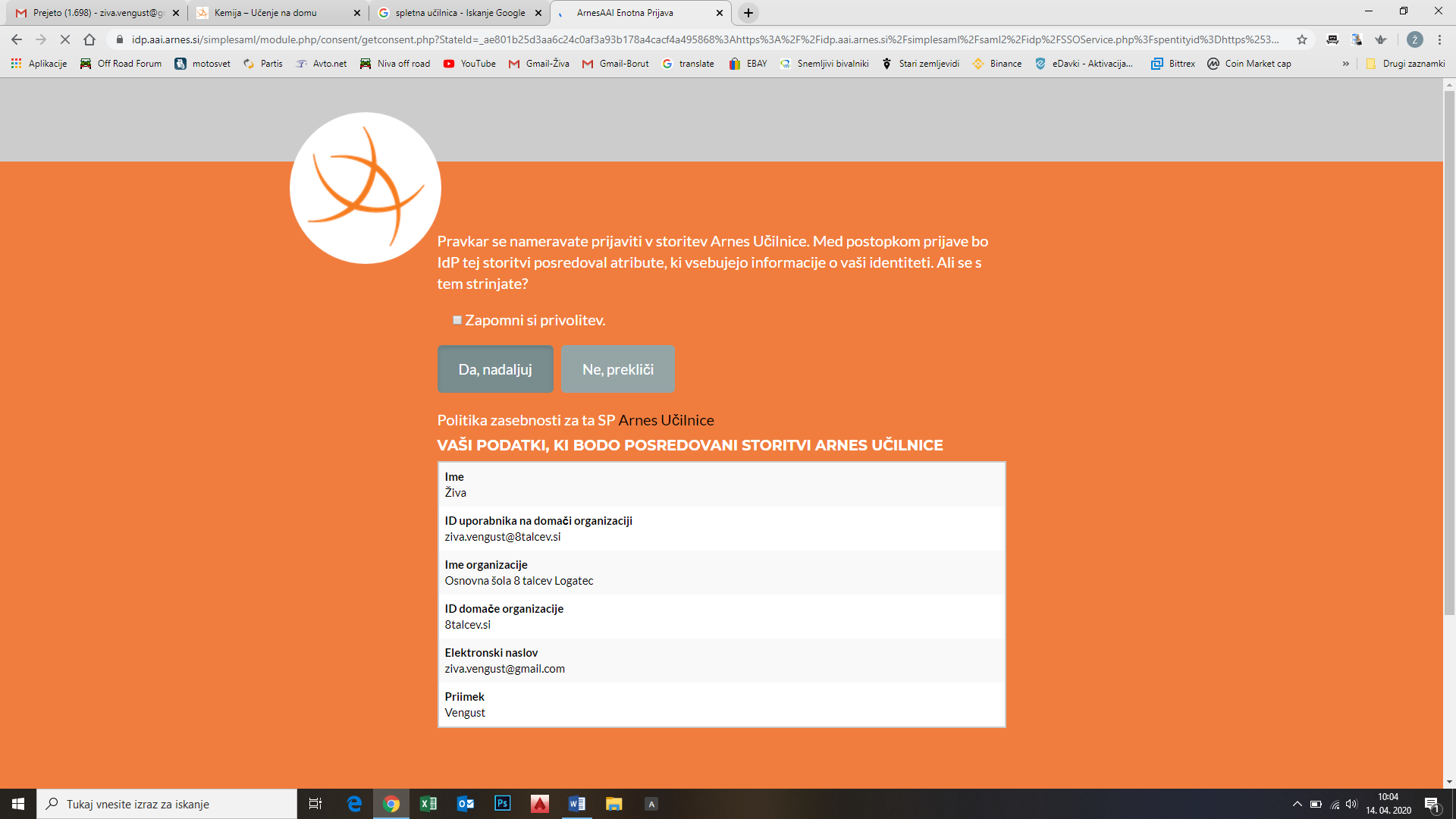 Nato izbereš predmet: BIOLOGIJA in vtipkaš ključ: biologijaIn vstopiš v spletno učilnico biologijeOpaziš 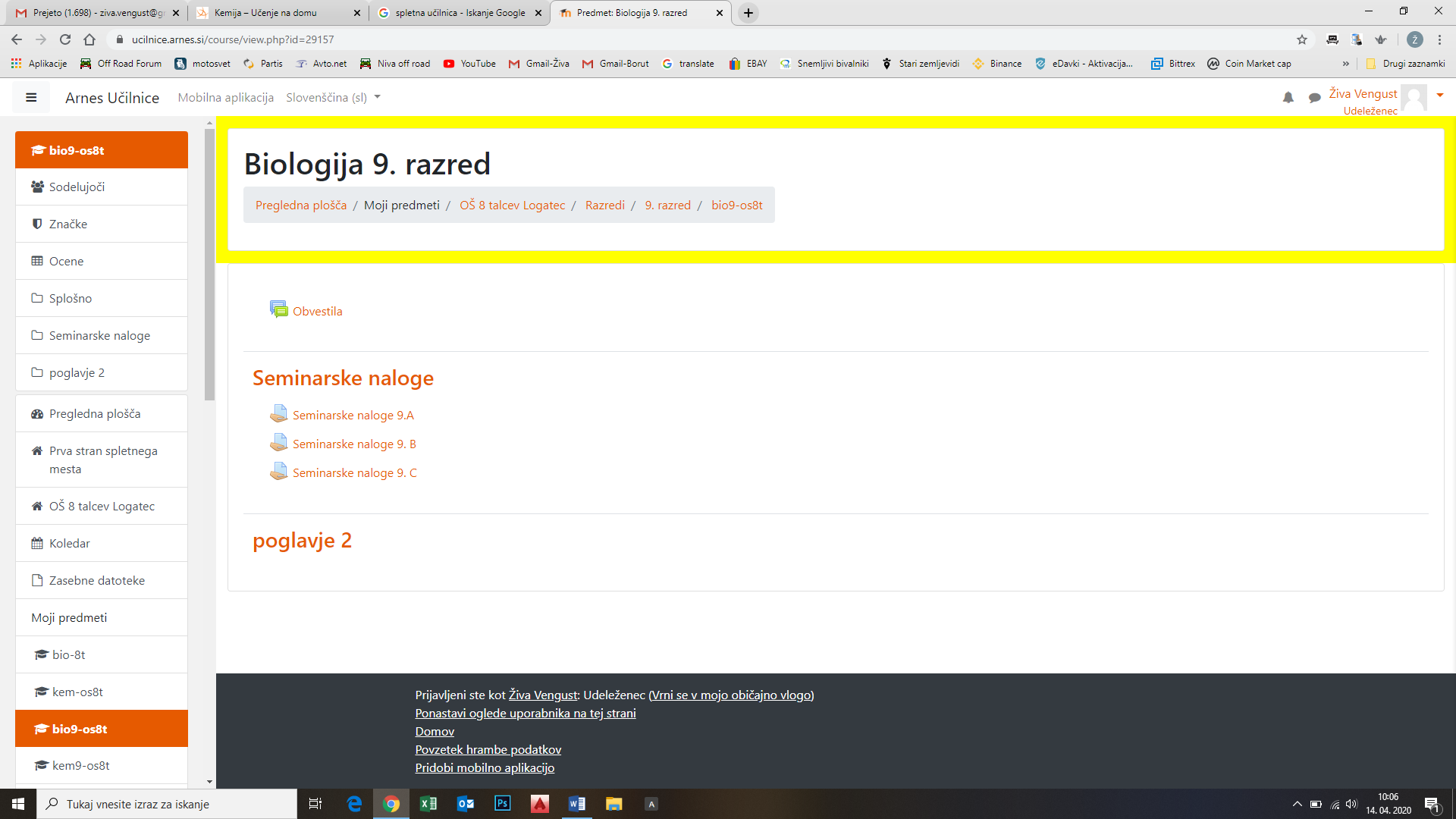 Klikneš na tisti sklop Seminarske naloge, ki predstavlja tvoj oddelek, npr.: Seminarske naloge 9. A.In prideš do objavljenih seminarskih nalog.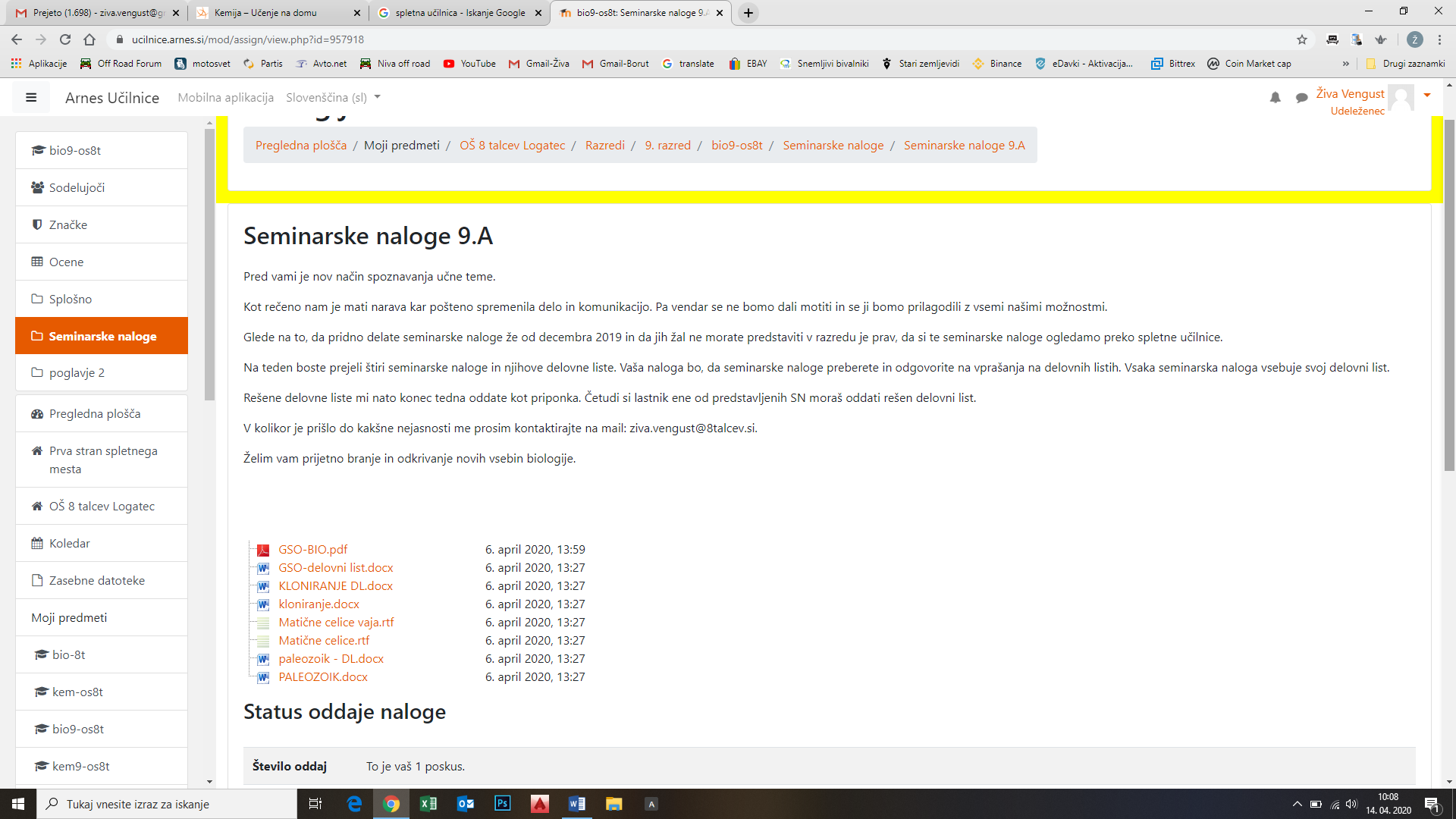 Za tiste, ki imate težave pri vnašanju rešenih delovnih listov v spletno učilnico.Ko prebereš seminarske naloge in rešiš delovne liste, se ponovno prijaviš v spletno učilnico, tako kot si se prijavil, ko si želel priti do seminarskih nalog. Nato boš na dnu spletne strani opazil tipko: Oddaj nalogo. 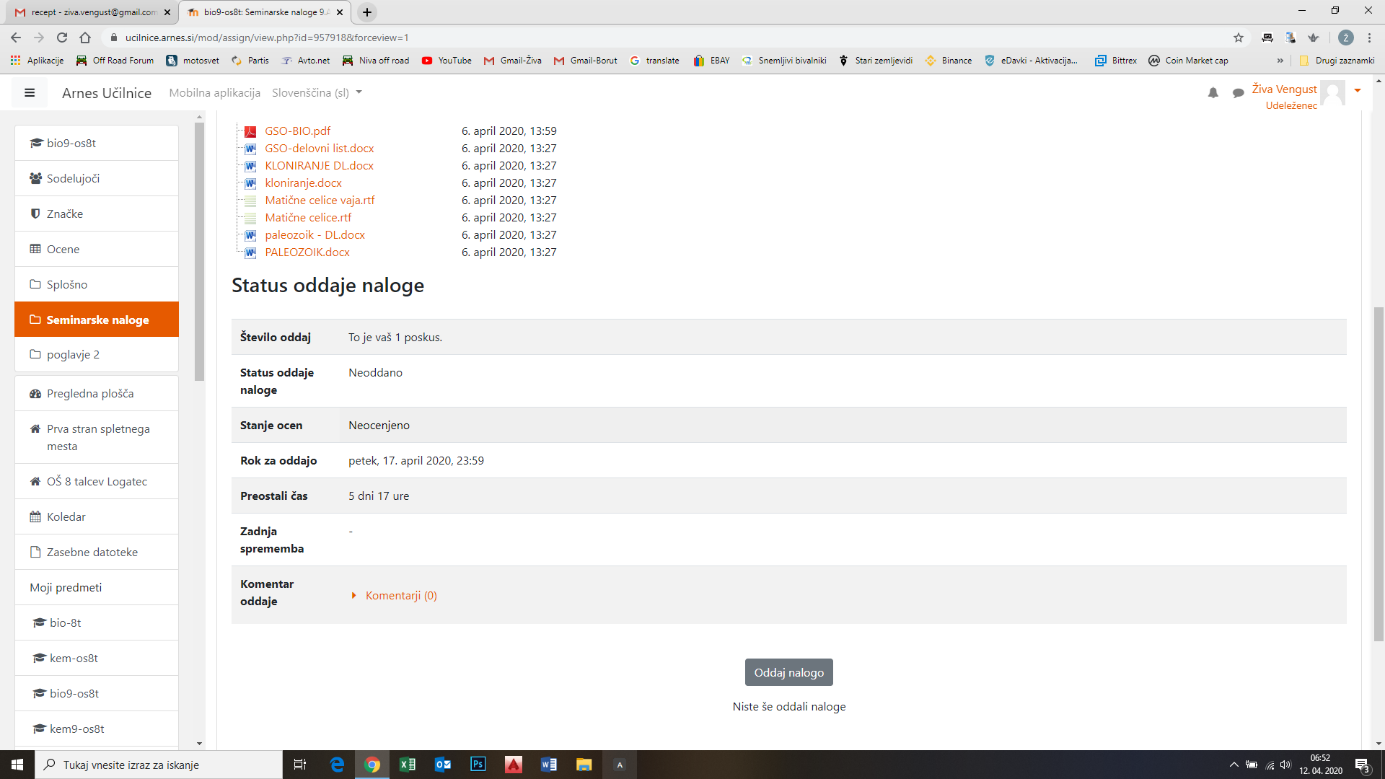 Odpre se ti ta stran: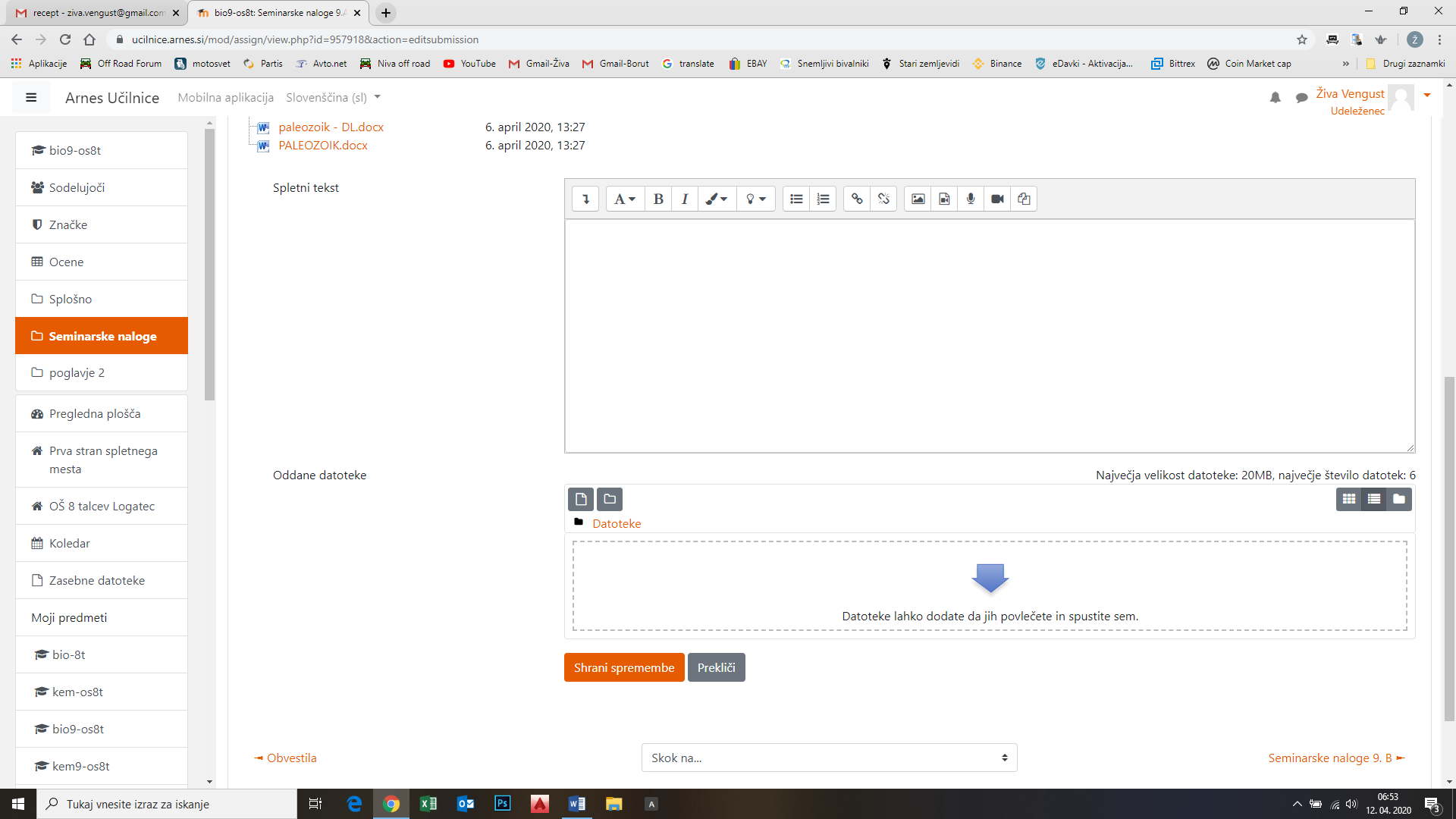 Imaš dva načina kako vnesti datoteko v spletno učilnico:Poleg odprte spletne učilnice odpri še mesto, kjer imaš shranjene delovne liste: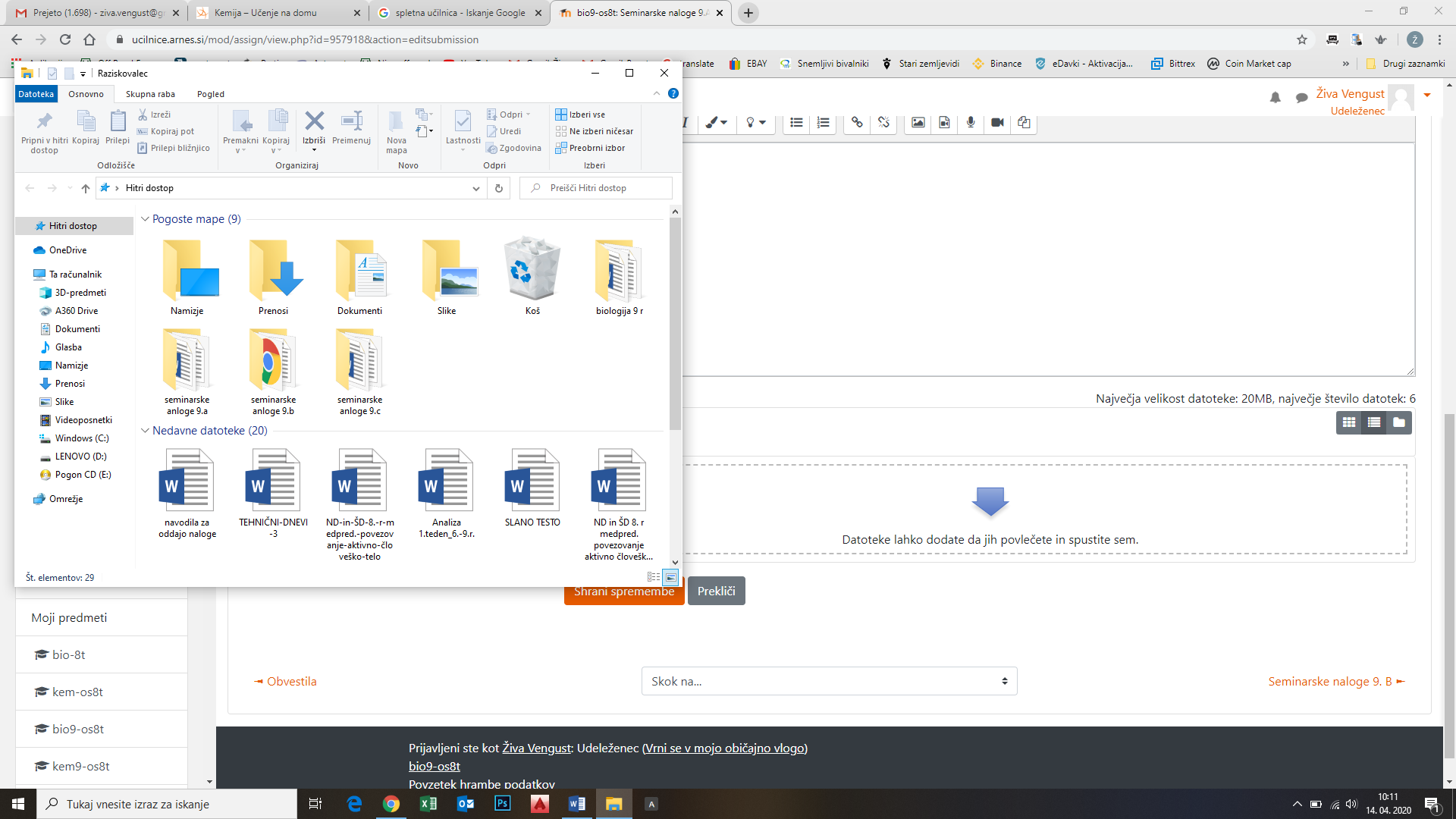 Z miško se postaviš na datoteko, ki jo želiš prenesti. Klikneš nanjo. In jo dobesedno povlečeš v polje v spletni učilnici. Datoteka se bo samodejno prenesla.KorakKlikneš na datoteko, ki je v spletni učilnici: 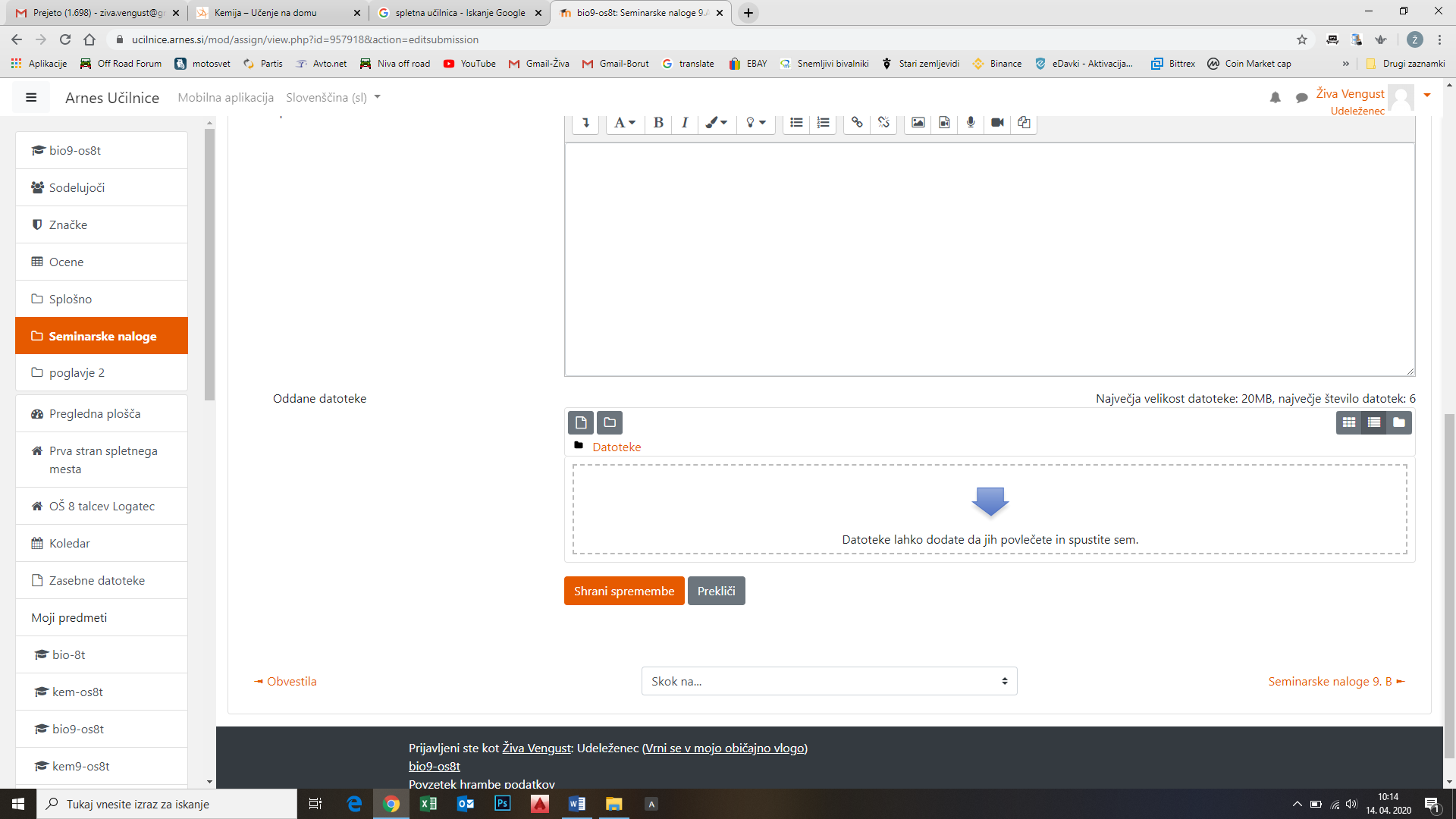 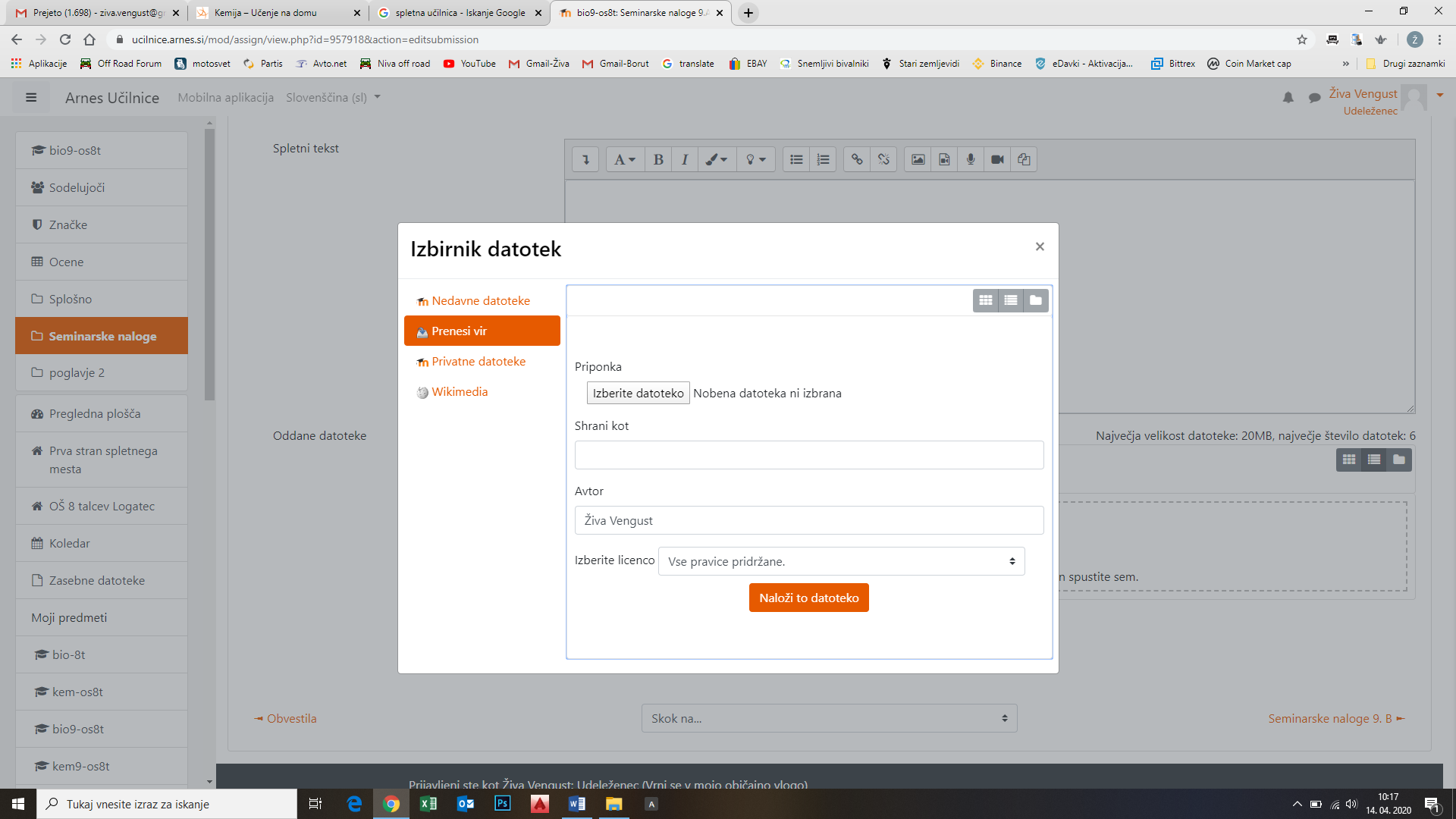 Nato izbereš datoteko.Nato klikneš: Naloži to datoteko.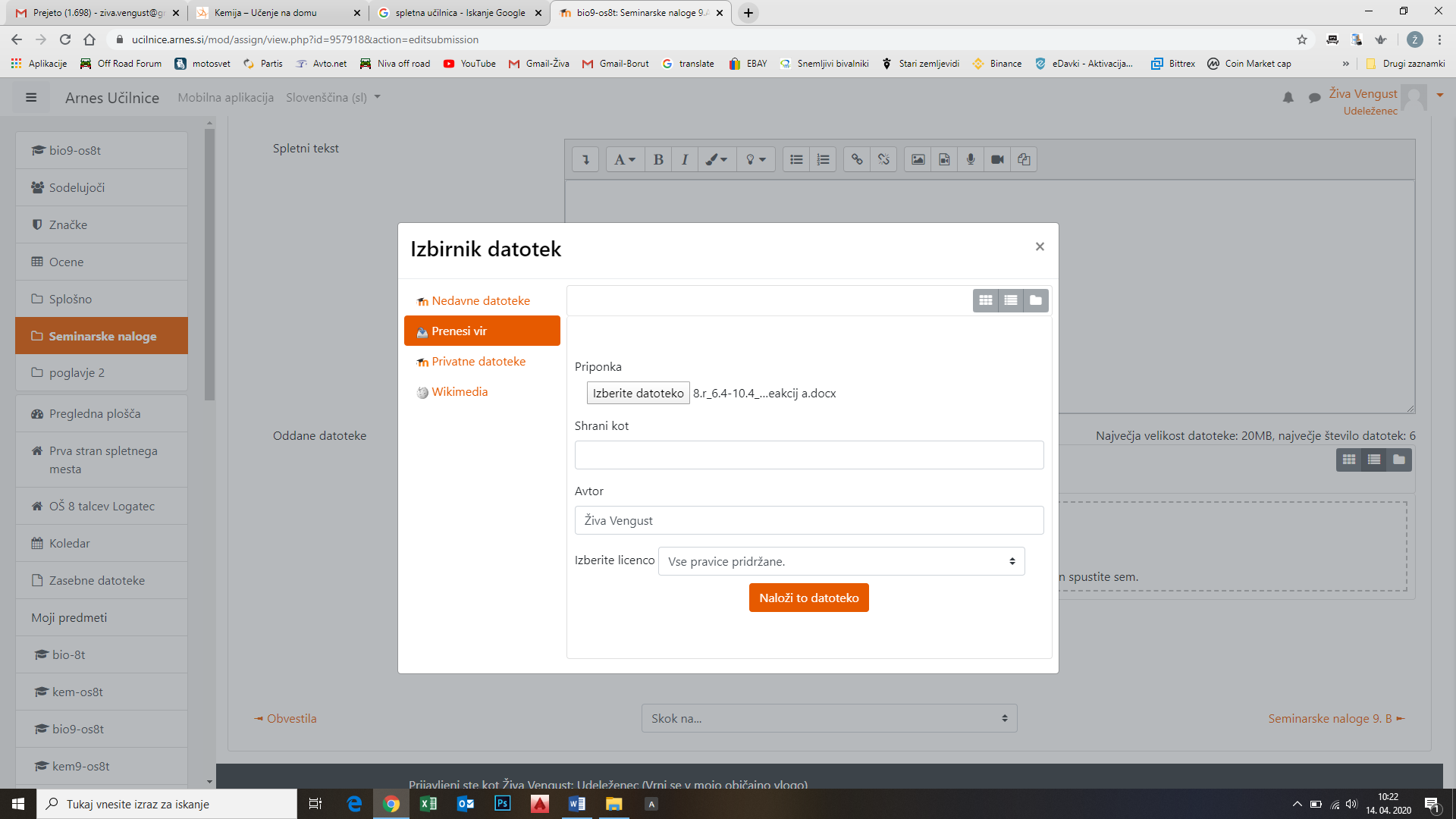 Če želiš dodati drugo datoteko ponoviš korak. In to je to Veliko uspeha pri reševanju in prenašanju datotek.Lepo pozdravljeni,Živa Vengust